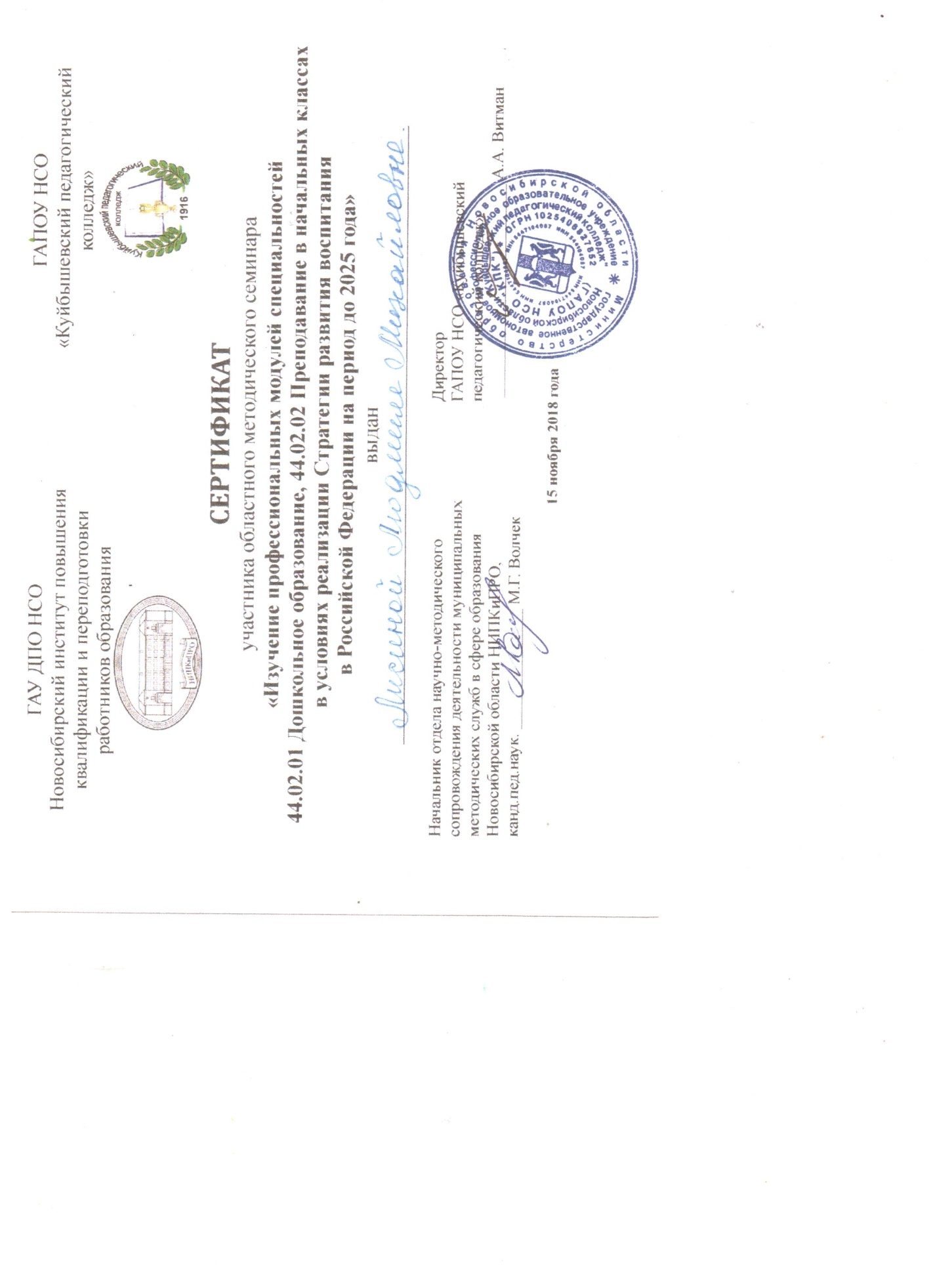 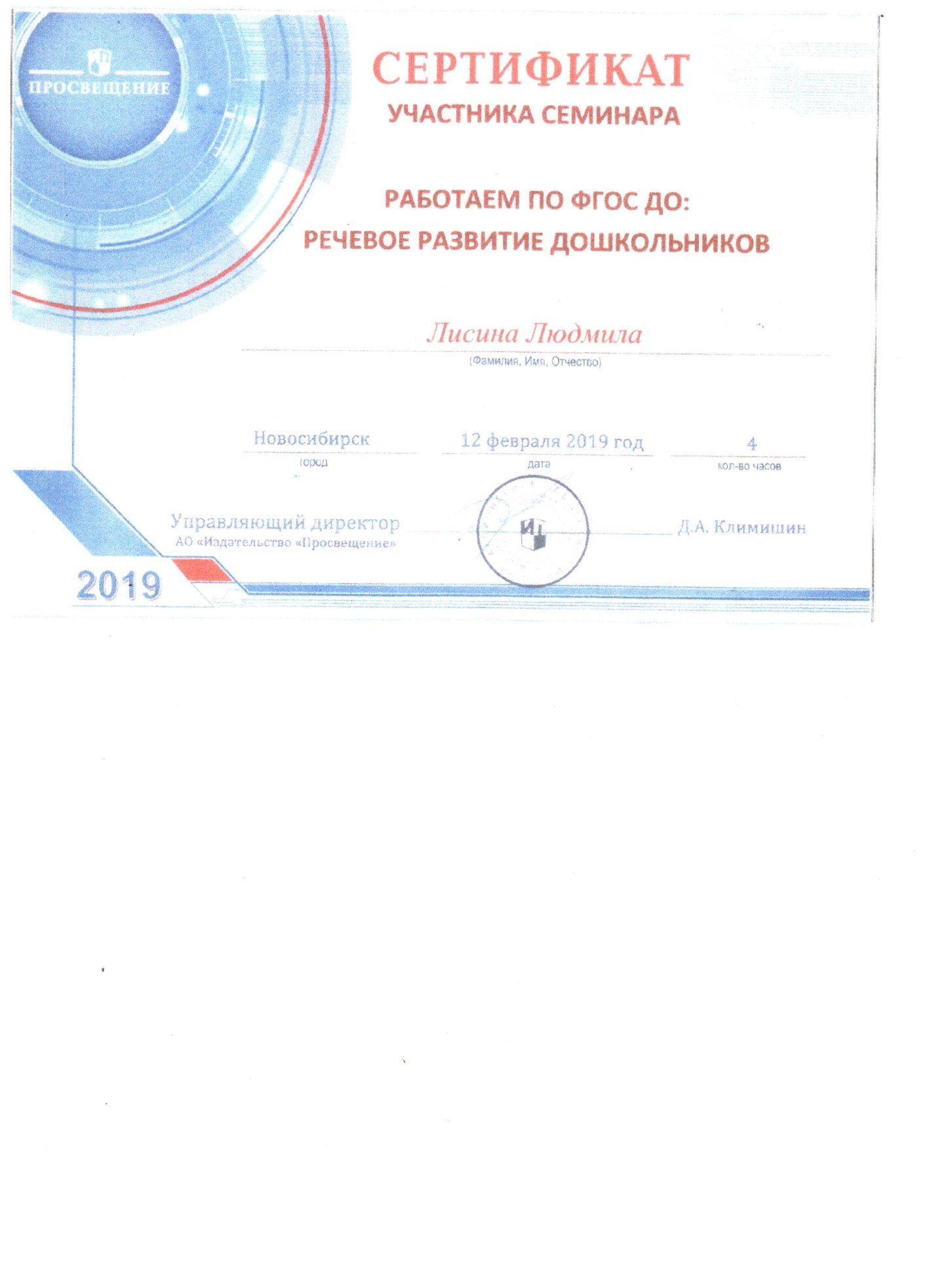 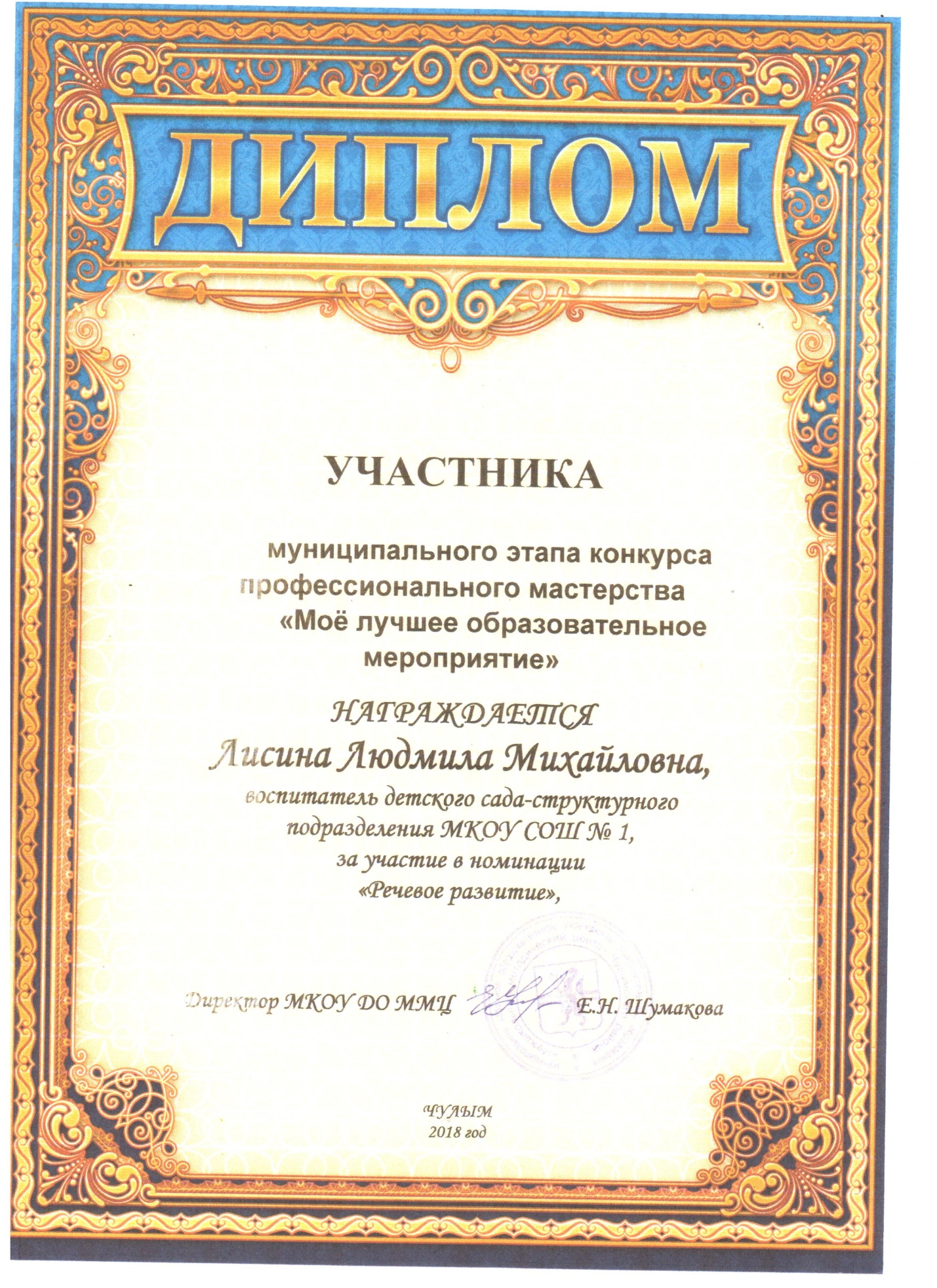 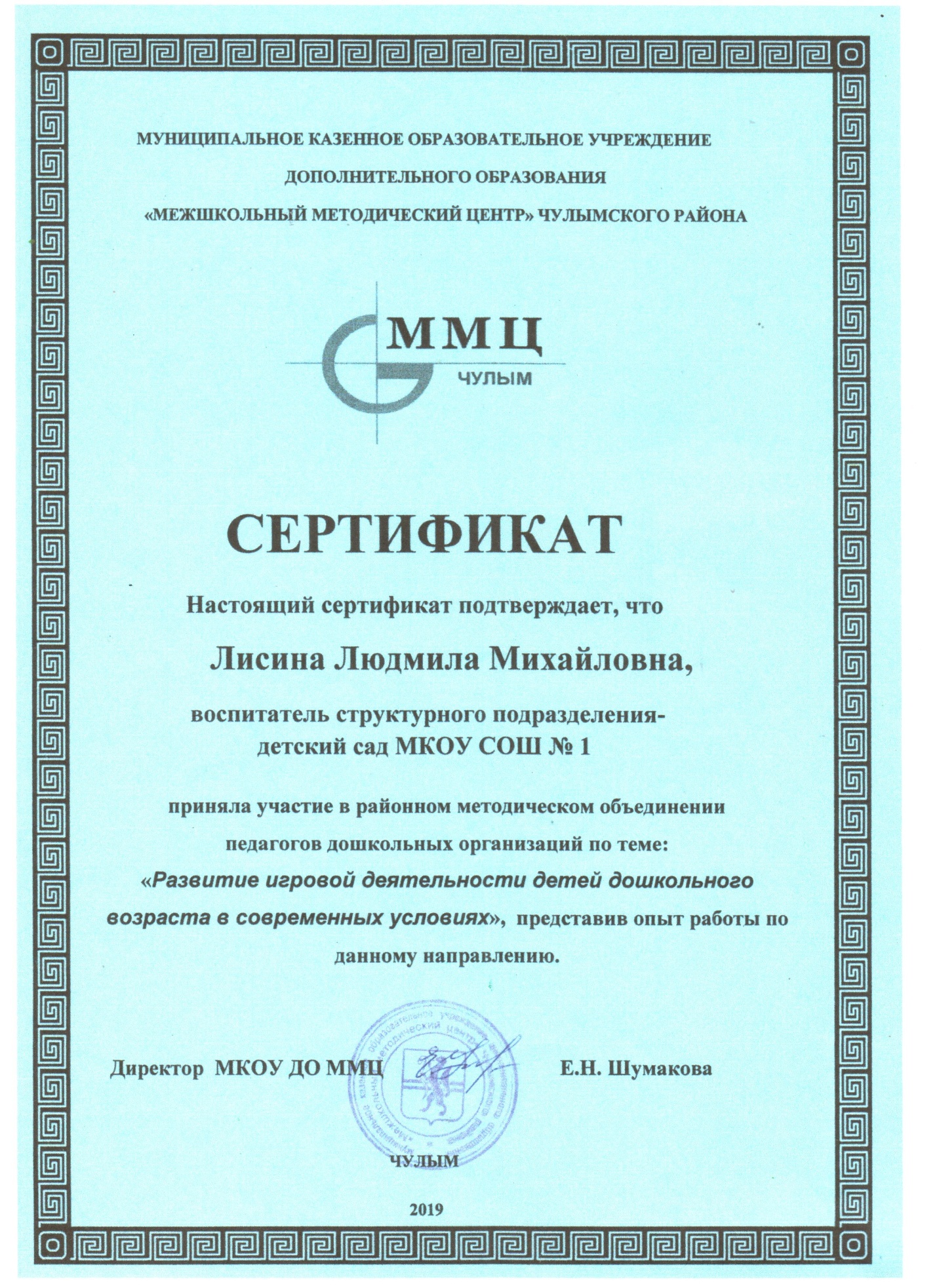 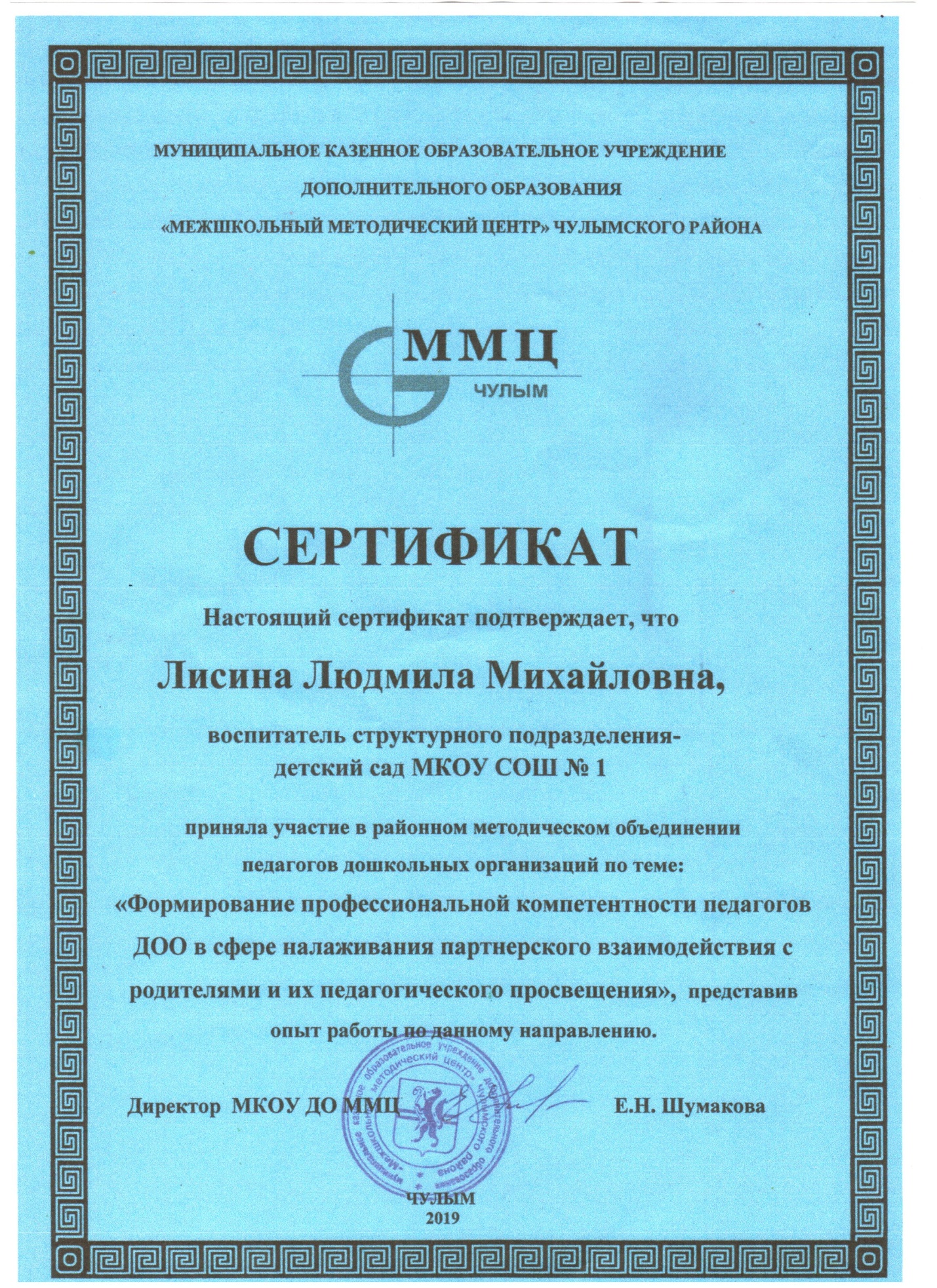 Участие  в вебинарах и медианарахфорумдатадокумент№темаЗнанио24.01.2019свидетельствоМН-10101444/101Здоровье педагога как профессиональная ценность и залог успешного образовательного процессаЗнанио24.01.2019свидетельствоМН-10101445/75Обеспечение единства образовательной среды- основная задача педагогаЗнанио24.01.2019свидетельствоМН-10101446/110Творчество как неотъемлемый компонент личности современного педагогаЗнанио04.03.2019свидетельствоМН-10116725/157Эмпатия как профессионально значимое качество современного педагогаДИСО25.01.2019свидетельствоВ-9-4050Речь педагога: культура, технологии, стратегии.ДИСО27.02.2019свидетельствоВ-11-16888Методика формирования и поддержание учебной мотивацииДИСО14.03.2019свидетельствоВ-12-16888Классное руководство: продвинутый уровень. Нестандартные решения стандартных ситуацийАКТИОН МЦФЕР20.02.2019сертификатСамое главное в работе старшего воспитателя в детском садуАКТИОН МЦФЕР15.03.2019сертификатКак организовать пожарную безопасность по новому ГОСТу